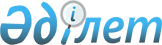 Қармақшы ауданының елді мекендерінде салық салу объектінің орналасуын ескеретін аймаққа бөлу коэффициенттерін бекіту туралыҚызылорда облысы Қармақшы ауданы әкімдігінің 2022 жылғы 1 желтоқсандағы № 157 қаулысы. Қазақстан Республикасының Әділет министрлігінде 2022 жылғы 6 желтоқсанда № 30979 болып тіркелді
      "Салық және бюджетке төленетін басқа да міндетті төлемдер туралы" (Салық кодексі) Қазақстан Республикасының Кодексінің 529-бабының 6-тармағына сәйкес, Қармақшы ауданының әкімдігі ҚАУЛЫ ЕТЕДІ:
      1. Қармақшы ауданының елді мекендерінде салық салу объектінің орналасуын ескеретін аймаққа бөлу коэффициенттері осы қаулының қосымшасына сәйкес бекітілсін.
      2. Осы қаулының орындалуын бақылау жетекшілік ететін Қармақшы ауданы әкімінің орынбасарына жүктелсін.
      3. Осы қаулы 2023 жылдың 1 қаңтарынан бастап қолданысқа енгізіледі. Қармақшы ауданының елді мекендерінде салық салу объектінің орналасуын ескеретін аймаққа бөлу коэффициенттері
					© 2012. Қазақстан Республикасы Әділет министрлігінің «Қазақстан Республикасының Заңнама және құқықтық ақпарат институты» ШЖҚ РМК
				
      Қармақшы ауданының әкімі 

А. Ерсултанов
Қармақшы ауданы әкімдігінің
2022 жылғы 1 желтоқсандағы
№ 157 қаулысына қосымша
№
Кент, ауылдық округтің атауы
Салық салу объектісінің орналасқан жері 
Аймаққа бөлу коэффициенті
1
2
3
4
1
Жосалы кенті
1-аймақ
1,85
1
Жосалы кенті
2-аймақ
1,85
1
Жосалы кенті
3-аймақ
1,85
1
Жосалы кенті
4-аймақ
1,75
2
Төретам кенті
1-аймақ
1,75
2
Төретам кенті
2-аймақ
1,65
2
Төретам кенті
3-аймақ
1,50
2
Төретам кенті
4-аймақ
1,55
3
Т.Көмекбаев ауылдық округі
Т.Көмекбаев ауылы
1,75
Кекірелі ауылы
0,80
Шобанқазған ауылы
0,80
4
Қуаңдария ауылдық округі
Қуаңдария ауылы
1,75
5
Алдашбай ахун ауылдық округі 
Алдашбай ахун ауылы
1,75
6
Дауылкөл ауылдық округі
Тұрмағанбет ауылы
1,75
7
Ақжар ауылдық округі
Ақжар ауылы
1,75
8
Ақтөбе ауылдық округі
Ақтөбе ауылы
1,75
9
ІІІ-Интернационал ауылдық округі
ІІІ-Интернационал ауылы
1,75
10
Жаңажол ауылдық округі
Дүр Оңғар ауылы
1,75
11
Жосалы ауылдық округі
Төребай би ауылы
1,75
12
Иіркөл ауылдық округі
Иіркөл ауылы
1,75
13
Қармақшы ауылдық округі
Абыла ауылы
1,75
13
Қармақшы ауылдық округі
Қызылтам ауылы
1,25
13
Қармақшы ауылдық округі
Анакөл ауылы
1,00
14
Ақай ауылдық округі
Ақай ауылы
1,75